3°B ACTIVIDADES 18/03 Y 25/03ACTIVIDAD N°1: ACTIVIDAD DICTADA POR LA SEÑO CYNTHIA, A REALIZAR EN LA CARPETA DE ARTES VISUALES, EN CONTINUACIÓN DE LOS CONCEPTOS TRABAJADOS DEL DÍA. DEBEN REALIZAR EL DIBUJO DE 1 CORONAVIRUS E INTERVENIRLO A GUSTO.ACTIVIDAD N°2: LOS COLORES FRIOS Y CÁLIDOSACTIVIDAD: VISUALIZAR EL VIDEO https://www.youtube.com/watch?v=nvOA3D184q0 , Y LUEGO DE ANALIZARLO, ANOTAR EN LA CARPETA, CUÁLES COLORES SE DENOMINAN FRÍOS Y CUÁLES CÁLIDOS. LUEGO REALIZAR UN DIBUJO CON LA HOJA DIVIDIDA EN DOS, EN LA QUE SE EXPRESEN EN CADA UNO DE LOS LADOS, LOS COLORES FRÍOS Y CALIDOS.EJ :  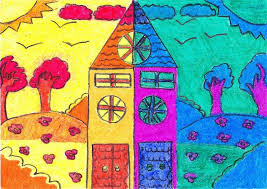 